     4°   CAMPIONATO EUROPEO DI SCI PER MEDICI35° Campionato Italiano Memorial ”Bruno Confortola”PROGRAMMAGIOVEDI’ 23 FEBBRAIO	ACCOGLIENZA PARTECIPANTI PRESSO PALAZZO DOLOMITIORE 15.00 - 21.30		ANDALO (TN) ITALY (Piazzale Paganella, 3) ORE 18.00			ESTRAZIONE NUMERI E ORDINI DI PARTENZA  SUPER-GVENERDI’ 24 FEBBRAIO	RITIRO PETTORALI PRESSO STAZIONE A MONTEORE 9.00	TELECABINA ANDALO-DOSS PELÀ                    9.00-10.00              		RICOGNIZIONE PISTA TRALICCIO10.30                       	INIZIO GARA SUPER-GSLALOM SPECIALE VELOCEVENERDI’ 24 FEBBRAIO	RITIRO PETTORALI PRESSO STAZIONE A MONTEORE 13.00	TELECABINA ANDALO-DOSS PELÀ                    13.00-13.30              	RICOGNIZIONE PISTA TRALICCIO14.00                       	INIZIO GARA SLALOM SPECIALEORE 19.30              		CENA DI GALA E PREMIAZIONI GARERISTORANTE (location verrà definita in sede di accoglienza)SLALOM GIGANTESABATO 25 FEBBRAIO      	RITIRO PETTORALI PRESSO STAZIONE A MONTEORE 9.00	TELECABINA ANDALO-DOSS PELÀ                    9.00-10.00	              	RICOGNIZIONE PISTA TRALICCIO10.30                       	INIZIO SLALOM GIGANTE (2 MANCHE)ORE 14.00                      	PREMIAZIONE IN PISTAREGOLAMENTOLA SIMS (SQUADRA ITALIANA MEDICI SCIATORI) ORGANIZZAIL 3° CAMPIONATO EUROPEO DI SCI PER MEDICI ABBINATO AL 35° CAMPIONATO ITALIANO TROFEO “BRUNO CONFORTOLA”CATEGORIE: MEDICI-ODONTOIATRI FARMACISTI, PER ETA’ REGOLAMENTO MASTER-FISISCRIZIONI	: DEVONO PERVENIRE ENTRO LE ORE 22 DEL 14 FEBBRAIOesclusivamente online al link seguentehttps://www.paganelladolomitibooking.it/it/european-ski-championship-for-doctor indicando nome, cognome, anno di nascita, nazionalità, categoria di appartenenza e le gare cui si desidera parteciparela quota di iscrizione è fissata in 50€, ad eccezione dei famigliari che desiderano partecipare solo alla gara di slalom gigante che sarà di 20€SORTEGGIO: Il sorteggio verrà effettuato presso l’ufficio gare (Palazzo Dolomiti di Andalo) il giorno 23/02/2023 alle ore 18.00I comunicati e l’ordine di partenza verranno esposti presso l’ufficio gare. I pettorali potranno essere ritirati presso la stazione di monte della Telecabina Andalo-Doss Pelà la mattina della gara stessaRiconsegna numeri: i pettorali assegnati hanno validità per tutte 3 le gare, vanno riconsegnati al termine dell’ultima gara effettuata.CLASSIFICHE: verranno premiati i primi tre atleti classificati di ogni categoria femminile e maschile e le prime 3 SQUADRE NAZIONALI. Verranno stilate classifiche distinte per campionato Europeo e Italiano. Sarà stilata anche una classifica per i famigliari.MODIFICHE: É facoltà dell’organizzazione apportare al programma tutte le modifiche che sirendessero necessarie per la buona riuscita della manifestazione.                         RESPONSABILITÀ: L’organizzazione declina ogni responsabilità per qualsiasi incidente o danno che si dovesse verificare a concorrenti od a terzi, prima, durante e dopo la manifestazione.CASCO: è obbligatorio l’uso del casco per tutte le 3 gare.ASSICURAZIONE: per accedere alle piste da sci è obbligatorio essere in possesso di assicurazione responsabilità civile contro terzi (se non già in possesso, acquistabile con lo skipass).Classifica per Nazioni: Verrà adottato il calcolo dei punteggi-atleti in uso in COPPA DEL MONDO FISUrgenze e Info: chiamare il n. 324 8194326 (segreteria SIMS)VARIE: per quanto non contemplato dal presente regolamento valgono le norme del R.T.F.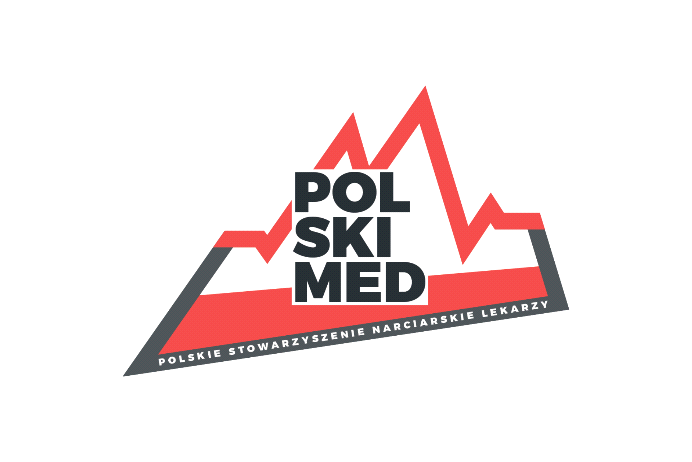 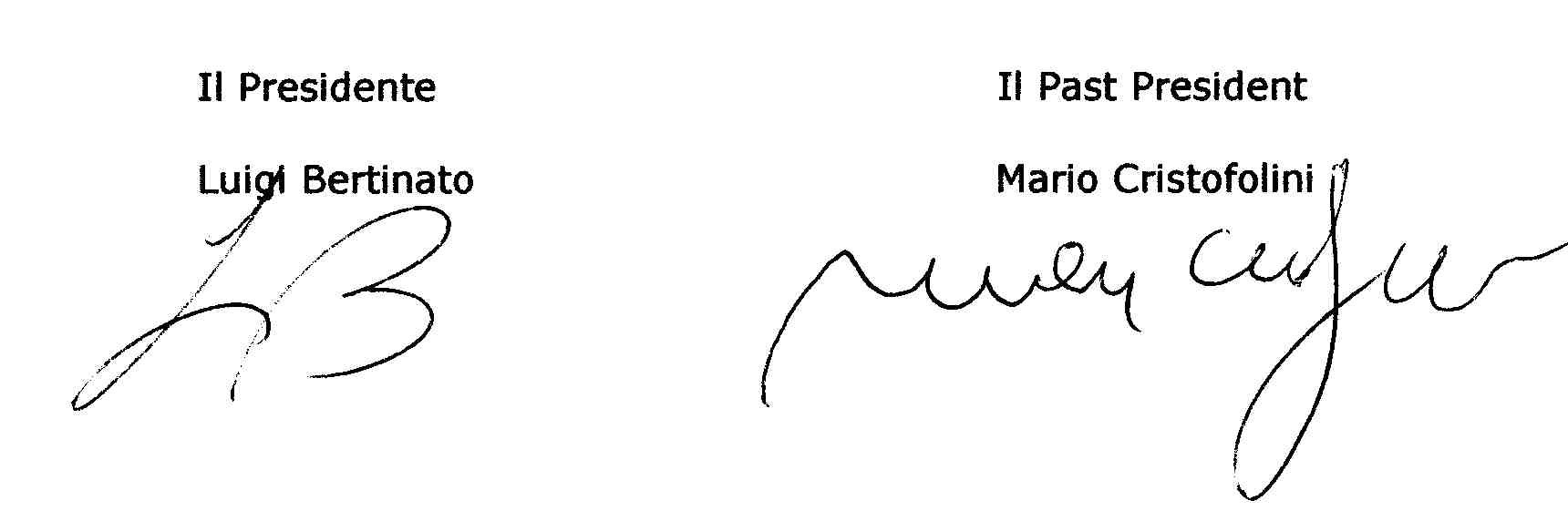 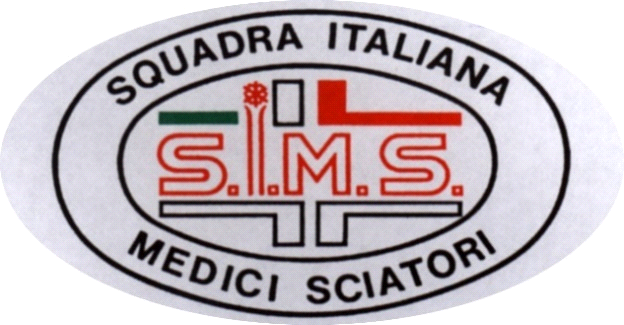 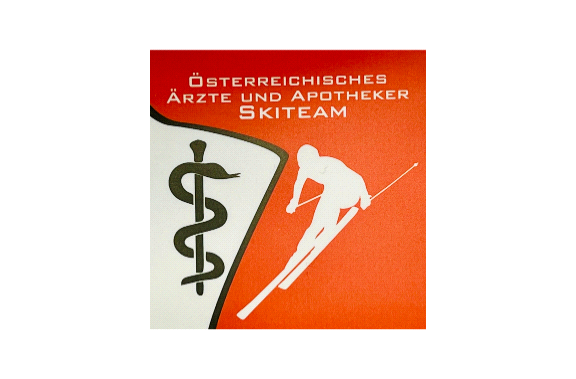 